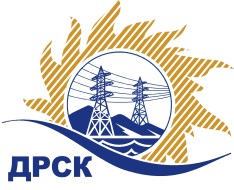 Акционерное Общество«Дальневосточная распределительная сетевая  компания»Протокол процедуры вскрытия поступивших конвертов с заявками участников на переторжкуСпособ и предмет закупки: открытый электронный запрос предложений  на право заключения Договора на оказание услуг «Периодический медосмотр персонала управления филиала "Амурские ЭС", Базы СП "Центральные ЭС", СП "УТП" (п. Мухинка)», закупка 1288  ГКПЗ 2016 г.ПРИСУТСТВОВАЛИ:  члены постоянно действующей Закупочной комиссии 2-го уровня АО «ДРСК»ВОПРОСЫ ЗАСЕДАНИЯ ЗАКУПОЧНОЙ КОМИССИИ:В адрес Организатора закупки поступили 2 (две) Заявки на участие в переторжке, конверты с которыми были размещены в электронном виде на Торговой площадке Системы www.b2b-energo.ru. Вскрытие конвертов было осуществлено в электронном сейфе Организатора закупки на Торговой площадке Системы www.b2b-energo.ru. автоматически.Дата и время начала процедуры вскрытия конвертов с заявками участников на участие в переторжке: 10:00 (время местное) 17.03.2016 г.Место проведения процедуры вскрытия конвертов с заявками участников на участие в переторжке: Торговая площадка Системы www.b2b-energo.ruВ конвертах обнаружены заявки следующих участников:Ответственный секретарь Закупочной комиссии 2 уровня  АО «ДРСК»                                         	М.Г. ЕлисееваКоротаева Т.В.(4162)397-205№ 326/ПрУ-Пг. Благовещенск   «17» марта 2016 г.№п/пНаименование Участника закупки и его адресСуммарная стоимость единичных расценок за три года до переторжки, руб. без НДССуммарная стоимость единичных расценок за три года после переторжки, руб. без НДСГАУЗ АО "БЛАГОВЕЩЕНСКАЯ ГКБ" (675000, Россия, Амурская обл., г. Благовещенск, ул. Больничная, д. 32)13 303,7513 294,252.ГАУЗ АО "ГП №1" (675000, Россия, Амурская обл., г Благовещенск, ул. Калинина, д. 82)13 455,0010 615,00